График работы на НОЯБРЬ 2022годаГлавный врач                                                                                                                       Попова Е.А.ВрачипонедельниквторниксредачетвергпятницасубботаВоскр.1-ая смена:Васильев С.В.Чернышёва О.А.Каменев С.Г.2-ая смена:Иванова С.Е.Цирсис  Т.Г. Хирургический кабинет:Иванова С.Е.Головина О.В31.10 отпуск7.45 – 14.00больничн. лист14.15 – 17.0014.15 – 20.307.45 – 14.0014.15 -20.30 1.11отпуск7.45 – 20.30больничн. лист11.00 – 14.007.45 – 14.0014.15 -  20.307.45 – 14.002.11отпуск7.45 – 14.00больничн. лист14.15 – 17.0014.15 – 20.307.45 – 14.00нет приёма3.11отпуск7.45 – 20.30больничн. лист11.00 – 14.007.45 – 14.0014.15 -  20.307.45 – 14.004.11ДЕНЬ НАРОДНОГО ЕДИНСТВА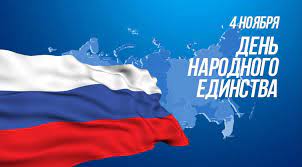 5.119.00 -15.00 Цирсис Т.Г.Мед. сестра Ипатьева К.О.Сан. Червякова Н.В.Хирургический приём9.00 -15.00Головина О.В.Мед. сестра Акбулатова М.Р. Сан. Фролова Г.В.6.111-ая смена:Васильев С.В.Чернышёва О.А.Каменев С.Г.2-ая смена:Иванова С.Е.Цирсис  Т.Г. Хирургический кабинет:Иванова С.Е.Головина О.В7отпуск7.45 – 14.00больничн. лист14.15 – 17.0014.15 – 20.307.45 – 14.0014.15 -20.30                       8отпуск7.45 – 20.30больничн. лист11.00 – 14.007.45 – 14.0014.15 -  20.307.45 – 14.009отпуск7.45 – 14.00больничн. лист14.15 – 17.0014.15 – 20.307.45 – 14.00нет приёма10отпуск7.45 – 20.30больничн. лист11.00 – 14.007.45 – 14.0014.15 -  20.307.45 – 14.0011отпуск7.45 – 14.00больничн. лист14.15 – 17.0014.15 – 20.307.45 – 14.0014.15 -20.30 129.00 -15.00 Чернышёва О.А.Мед. сестра Беленкова Ю.Н. Сан. Иваненко Г.Н.Хирургический приём9.00 -15.00Головина О.В.Мед. сестра Акбулатова М.Р.Сан.Фролова Г.В.131-ая смена:Васильев С.В.Чернышёва О.А.Каменев С.Г.2-ая смена:Иванова С.Е.Цирсис  Т.Г. Хирургический кабинет:Иванова С.Е.Головина О.В7отпуск7.45 – 14.00больничн. лист14.15 – 17.0014.15 – 20.307.45 – 14.0014.15 -20.30                       8отпуск7.45 – 20.30больничн. лист11.00 – 14.007.45 – 14.0014.15 -  20.307.45 – 14.009отпуск7.45 – 14.00больничн. лист14.15 – 17.0014.15 – 20.307.45 – 14.00нет приёма10отпуск7.45 – 20.30больничн. лист11.00 – 14.007.45 – 14.0014.15 -  20.307.45 – 14.0011отпуск7.45 – 14.00больничн. лист14.15 – 17.0014.15 – 20.307.45 – 14.0014.15 -20.30 1-ая смена:Васильев С.В.Чернышёва О.А.Каменев С.Г.2-ая смена:Иванова С.Е.Цирсис  Т.Г. Хирургический кабинет:Иванова С.Е.Головина О.В                    14	167.45 – 14.007.45 – 14.00отпуск14.15 – 20.30отпуск7.45 – 14.001514.15 – 20.307.45  – 20.30отпуск7.45 – 14.00отпуск14.15 -  20.30	167.45 – 14.007.45 – 14.00отпуск14.15 - 20.30отпуск7.45 – 14.001714.15 – 20.307.45 – 20.30отпуск7.45 – 17.00отпуск14.15 -  20.30187.45 – 14.0011.00– 20.30отпускнет приёмаотпуск7.45 – 14.00199.00 -15.00Васильев С.В.Мед сестра Дюжикова А.О.Сан. Махова Л.ВХирургический приём9.00 -15.00Головина О.В.Мед. сестра Акбулатова М.Р. Сан.Фролова Г.В.201-ая смена:Васильев С.В.Чернышёва О.А.Каменев С.Г.2-ая смена:Иванова С.Е.Цирсис  Т.Г. Хирургический кабинет:Иванова С.Е.Головина О.В21нет приёма7.45 – 14.00отпуск14.15 – 20.30отпуск7.45 – 14.002214.15 – 20.307.45  – 20.30отпуск7.45 – 14.00отпуск14.15 -  20.30237.45 – 14.007.45 – 14.00отпуск14.15 – 20.30отпуск7.45 – 14.002414.15 – 20.307.45  – 20.30отпуск7.45 – 14.00отпуск14.15 -  20.30257.45 – 14.0011.00– 20.30отпуск14.15 – 20.30отпуск7.45 – 14.00269.00 -15.00 Васильев С.В.Мед сестра Дюжикова А.О.Сан. Журавлёва О.А.Хирургический приём9.00 -15.00Головина О.В.Мед. сестра Акбулатова М.Р. Сан.Фролова Г.В.271-ая смена:Васильев С.В.Чернышёва О.А.Каменев С.Г.2-ая смена:Иванова С.Е.Цирсис  Т.Г. Хирургический кабинет:Иванова С.Е.Головина О.В28нет приёма7.45 – 14.00отпуск14.15 – 20.30отпуск7.45 – 14.0029.1114.15 – 20.307.45  – 20.30отпуск7.45 – 14.00отпуск14.15 -  20.3030.117.45 – 14.007.45 – 14.00отпуск14.15 – 20.30отпуск7.45 – 14.0001.1214.15 – 20.307.45  – 20.30отпуск7.45 – 14.00отпуск14.15 -  20.3002.127.45 – 14.0011.00 – 14.00отпуск14.15 – 20.30отпуск7.45 – 14.0003.129.00 -15.00Васильев С.В.Мед. сестра Дюжикова А.О.Хирургический приём9.00 -15.00Головина О.В.Мед. сестра Акбулатова М.Р. Сан.Фролова Г.В.04.12